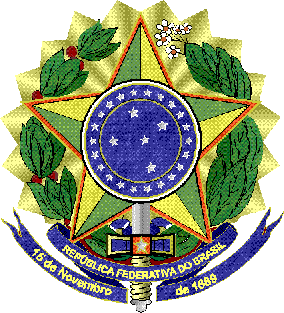 PROGRAMA DE PÓS-GRADUAÇÃO EM ARQUITETURA E URBANISMO - PPGAUUniversidade Federal do Espírito Santo – Centro de ArtesAvenida Fernando Ferrari, 514 – Campus de Goiabeiras – 29.075-910 - Vitória – ES Telefone: (27) 4009-2024 - e-mail: ppgau.ufes@gmail.com           PRAZOS PARA CONFECÇÃO DE DOCUMENTOS E SOLICITAÇÕES           PRAZOS PARA CONFECÇÃO DE DOCUMENTOS E SOLICITAÇÕESDocumentosPrazo para solicitação e entregaComprovante de matrícula48 horasHistórico Parcial48 horasDeclaração de matrícula1 semanaDeclaração de créditos acumprir/cumpridos1 semanaDeclaração para fins de afastamentopara trabalho1 semanaDeclaração ou participação emeventos/cursos no programa1 semanaDeclaração de Estágio de Docência15 diasSolicitação de trancamento de matrículaem disciplina15 dias após o início das aulasAproveitamento de Créditos10 dias antes da reunião do colegiado- Condicionado a aprovaçãoSolicitação de prorrogação de prazo paradefesa e qualificação30 dias antes do prazo final definidopelo programaOutras solicitaçõesSerão avaliadas pela coordenação